Klikk på Fil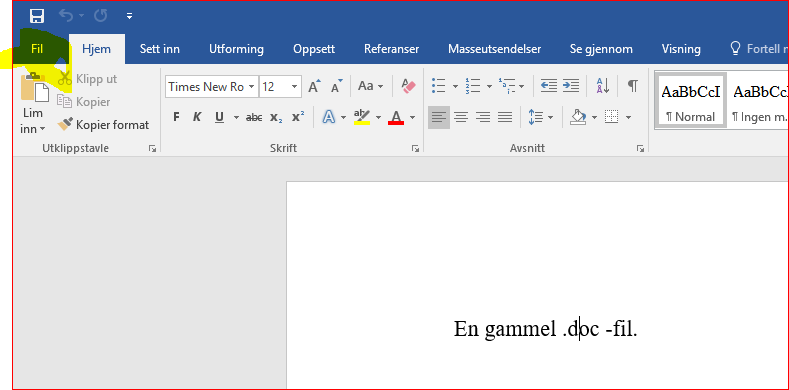 Klikk på Konverter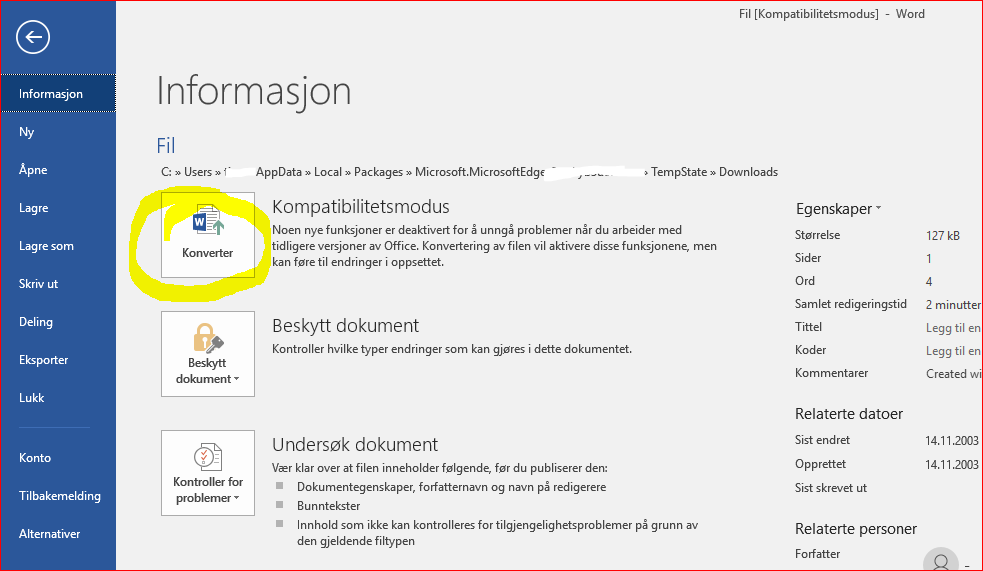 Klikk OK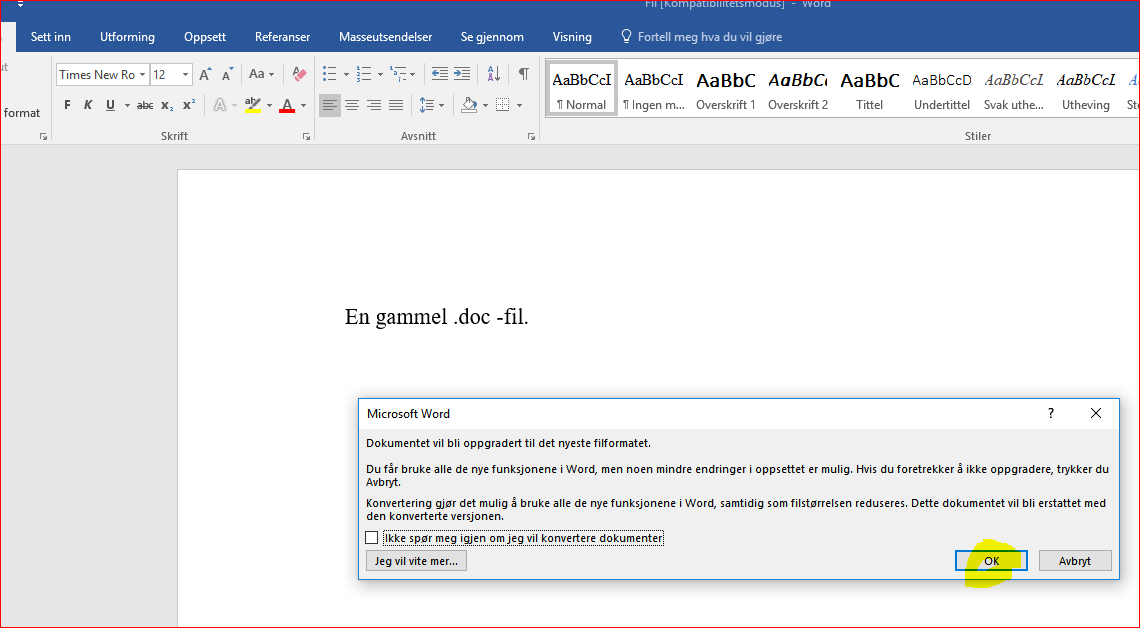 Klikk ‘Lagre som’ og lagre.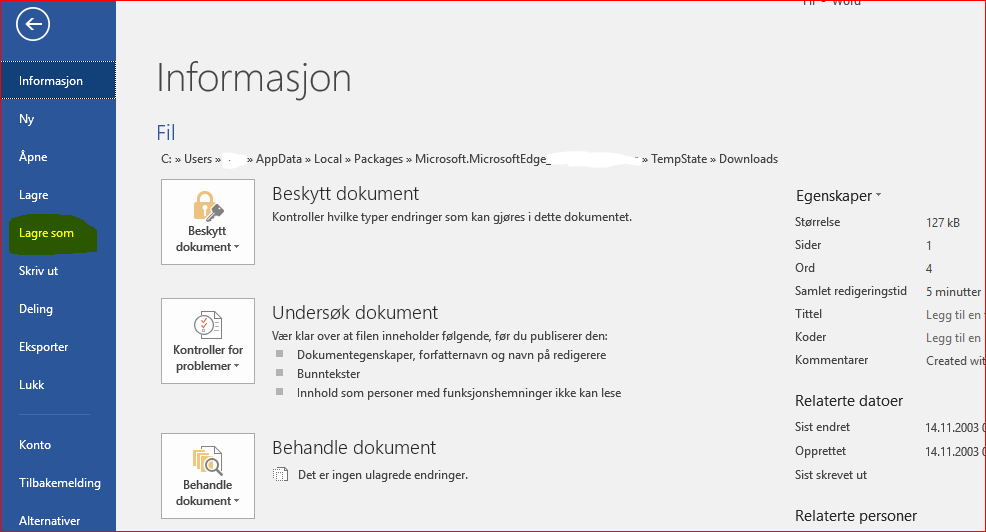 Lagre dokumentet.Nå er dokumentet omgjort til en .docx fil.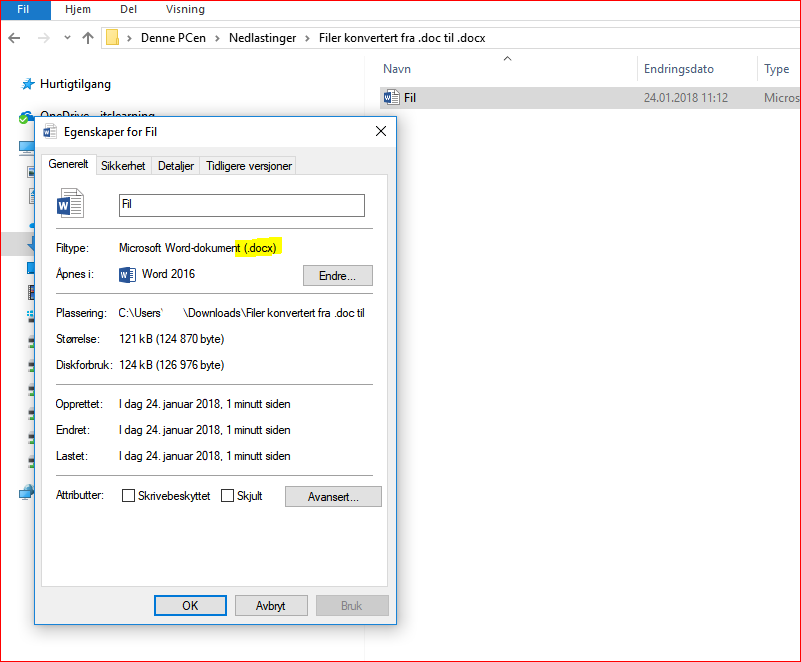 Last opp filen i itslearning som en fil: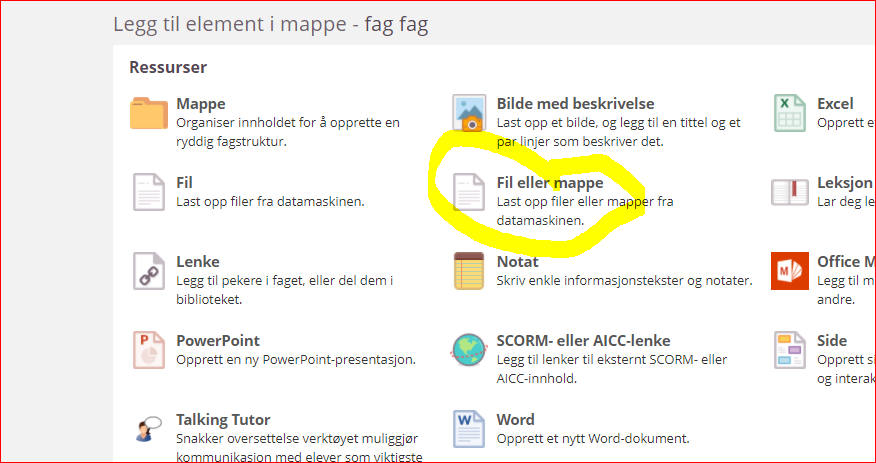 Filen er nå lastet opp som en Office Online fil.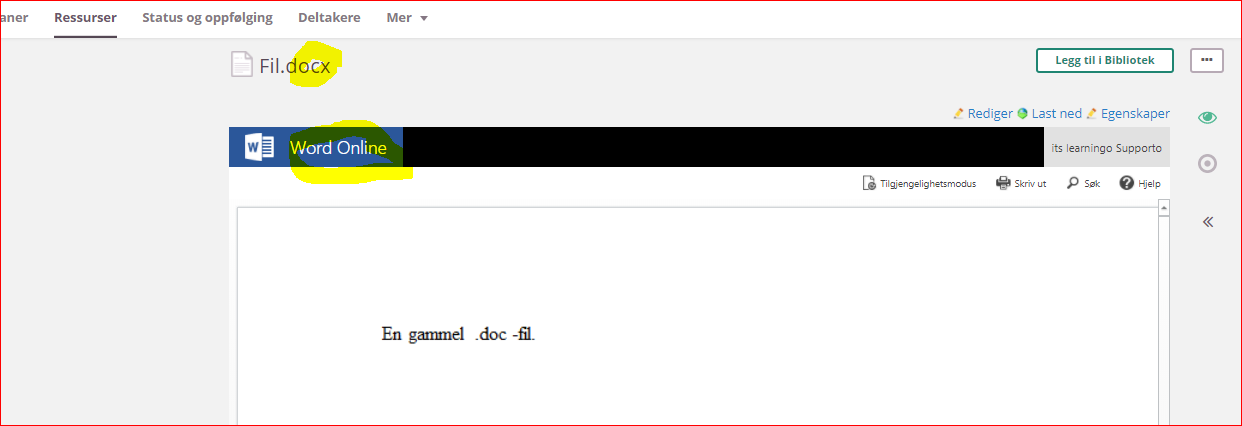 